～　『小数のかけ算』　～4年　　名前（　　　　　　　　　　　　　　　　　　　　）　0.5×７　3.6×  4  2.6　× 4 2　5.38　×    31.35　×   5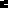 